Практическое занятие №8 Тема: «Подбор насоса УШСН»Цель: Научиться подбирать насос ШГН.Методические рекомендации: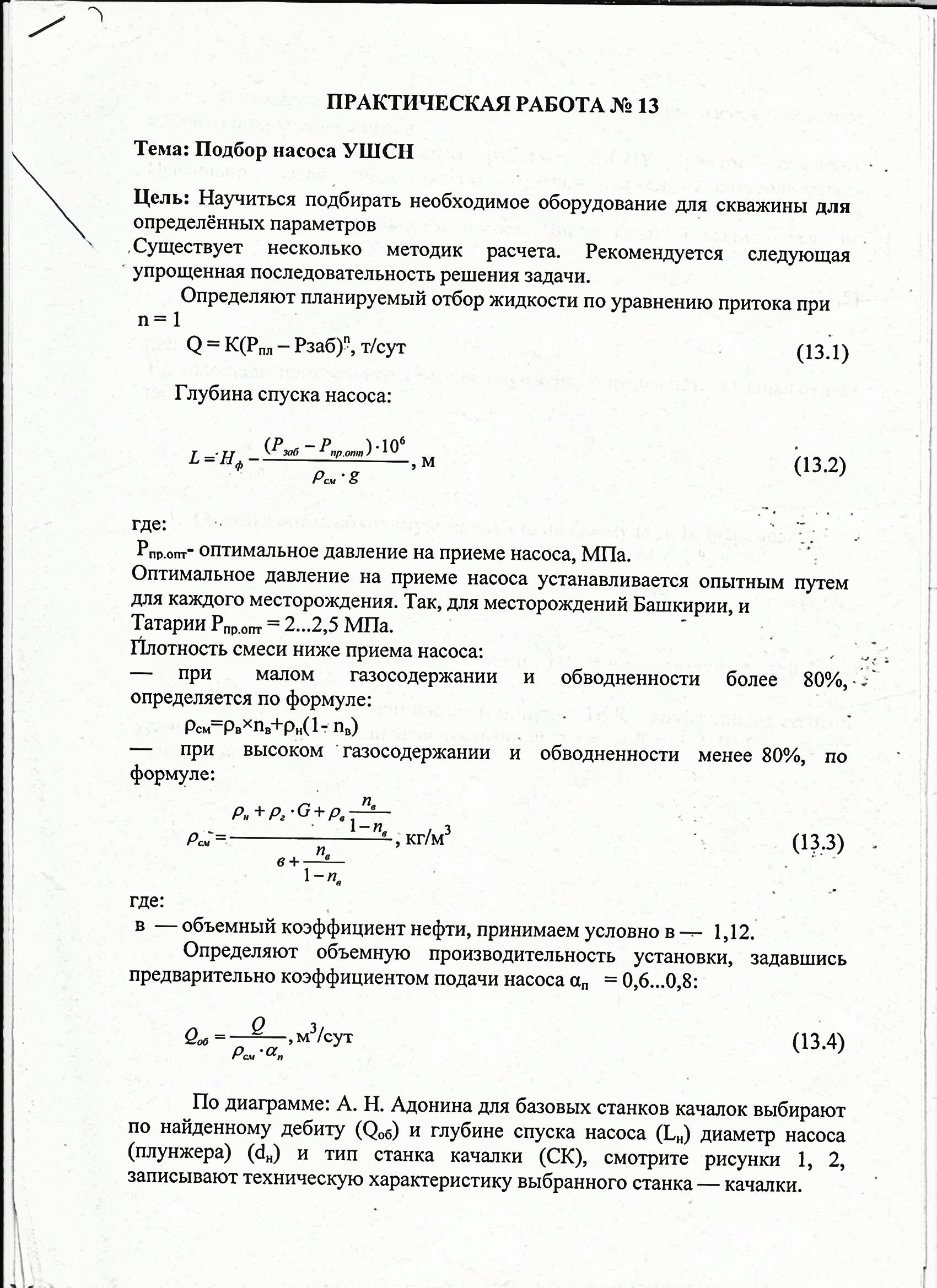 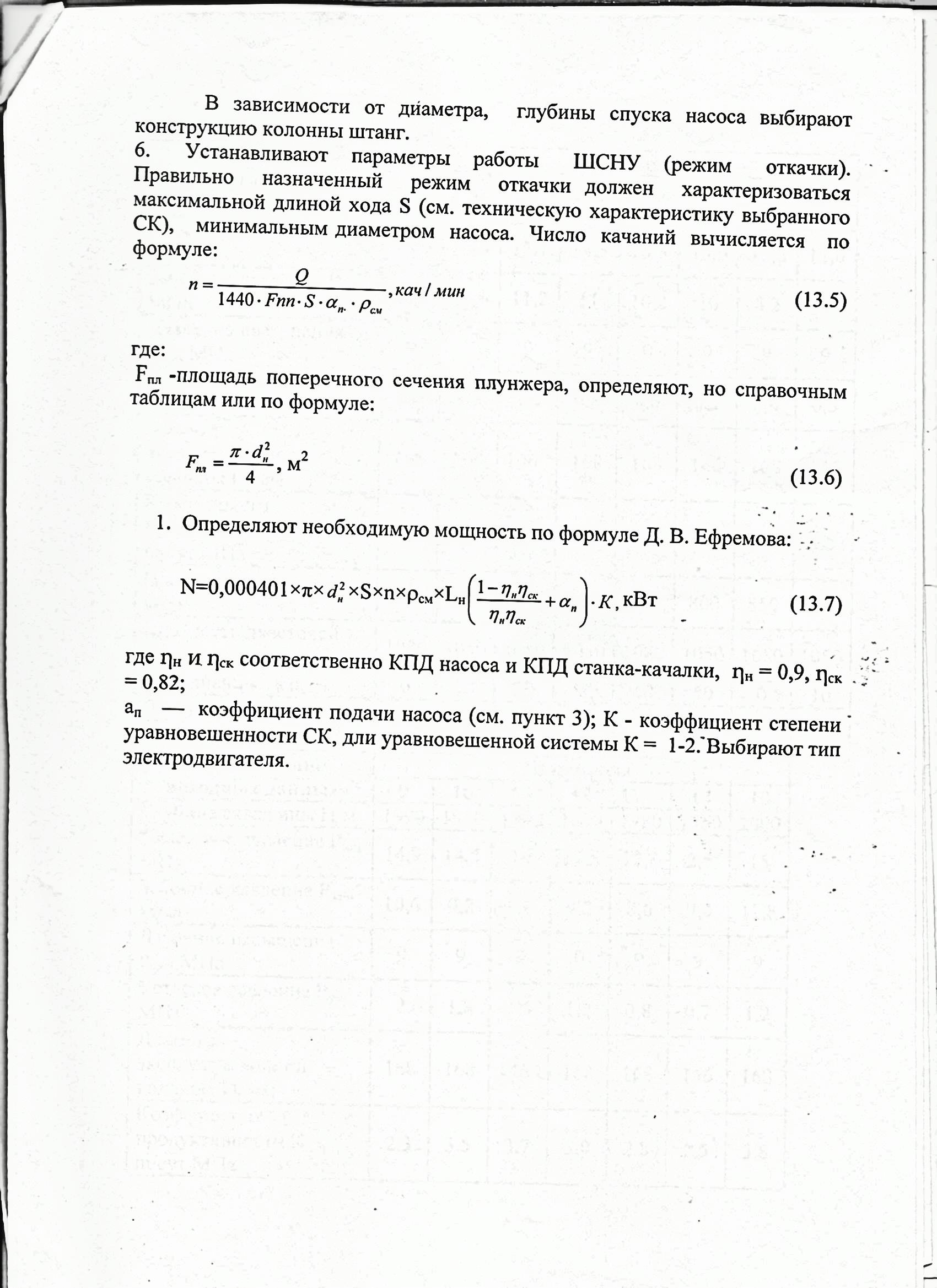 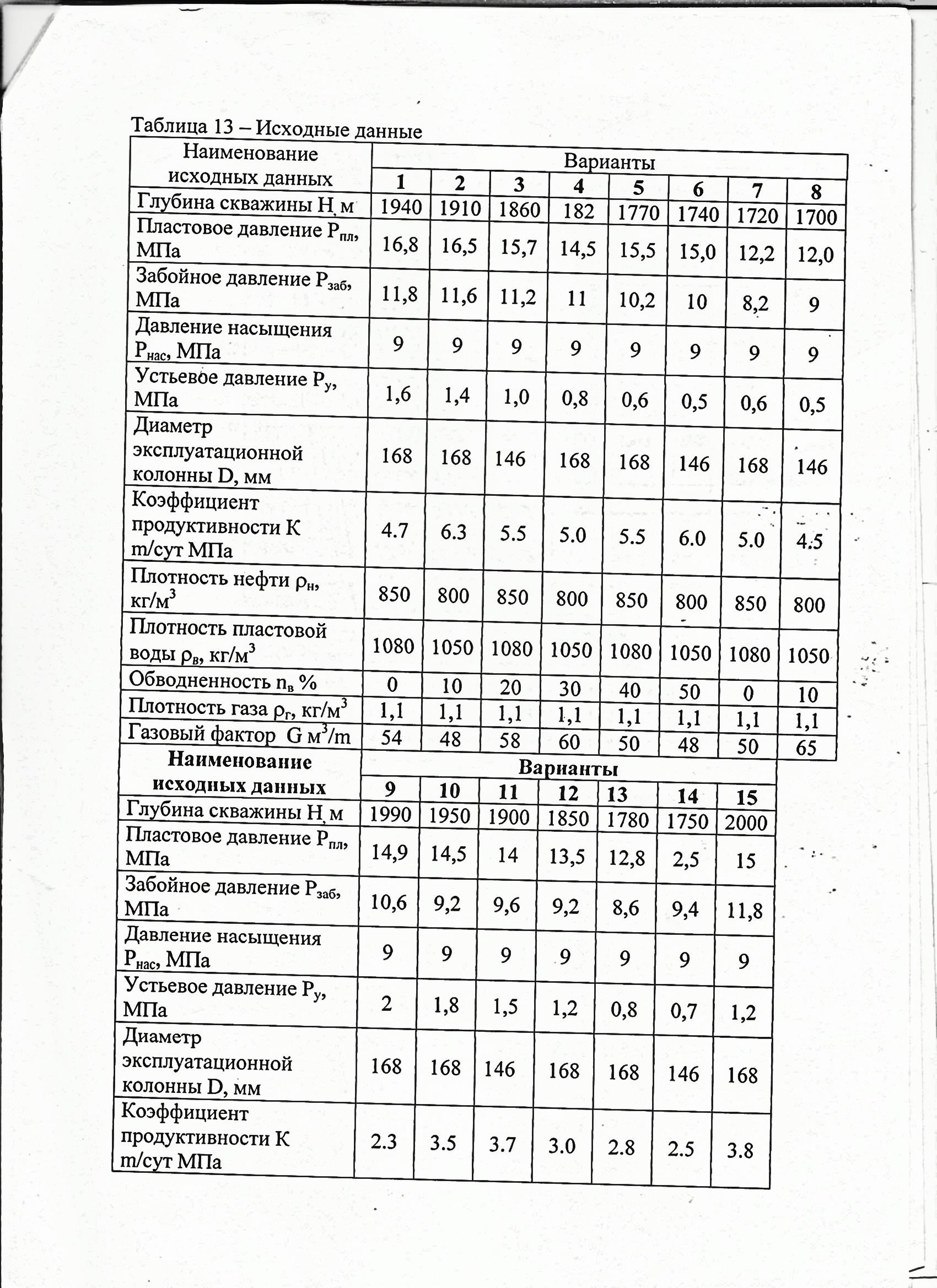 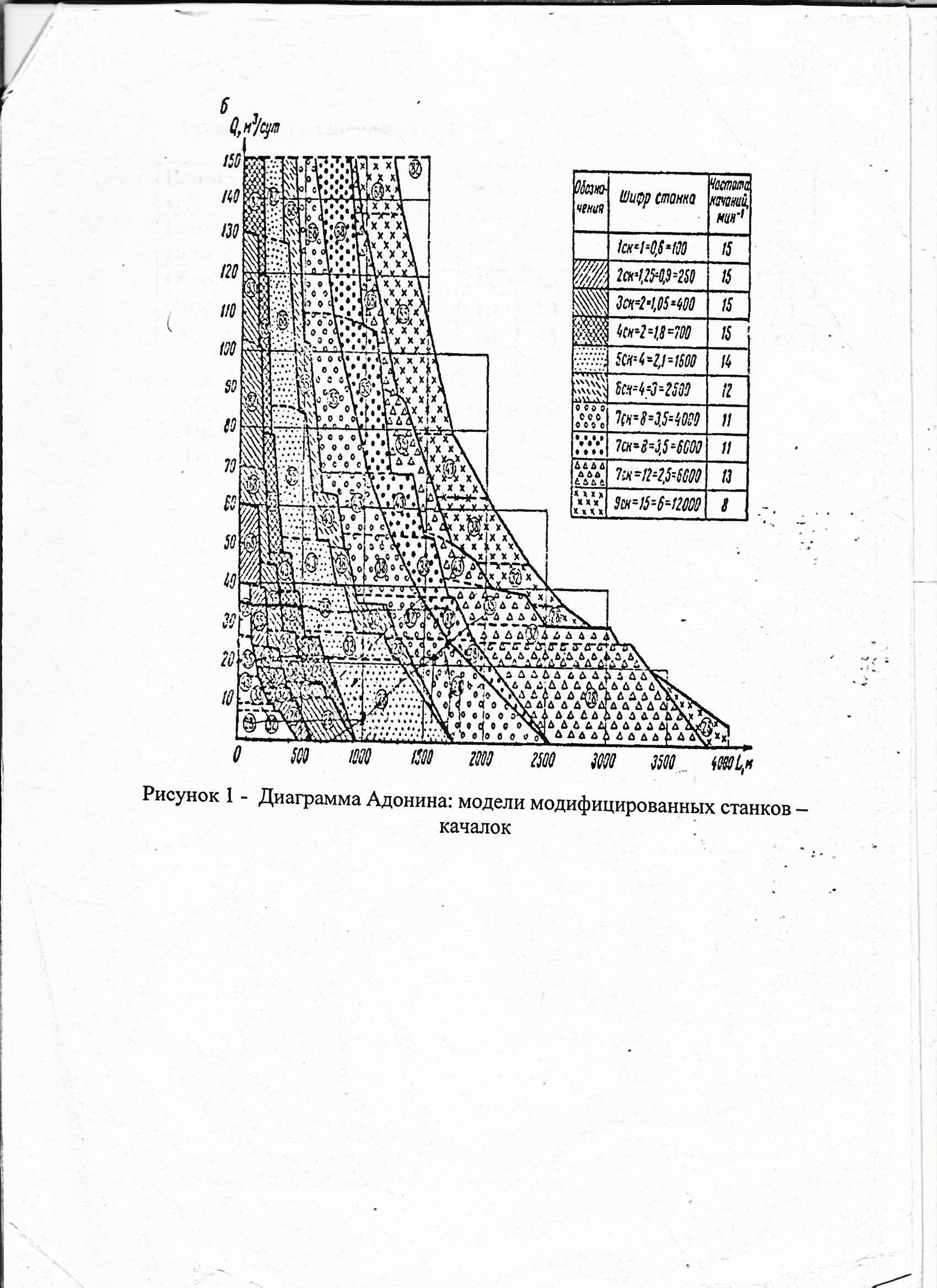 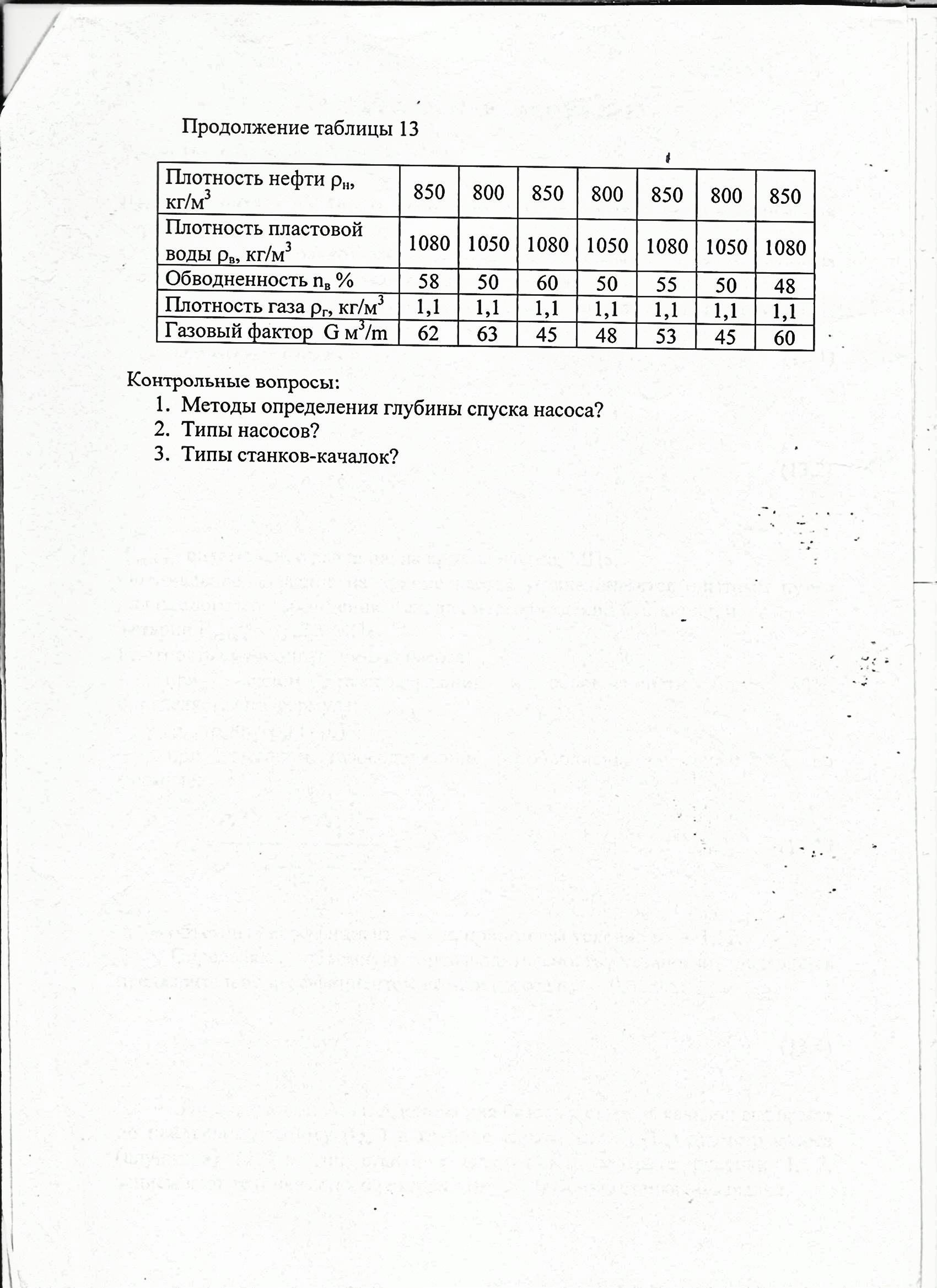 